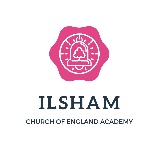 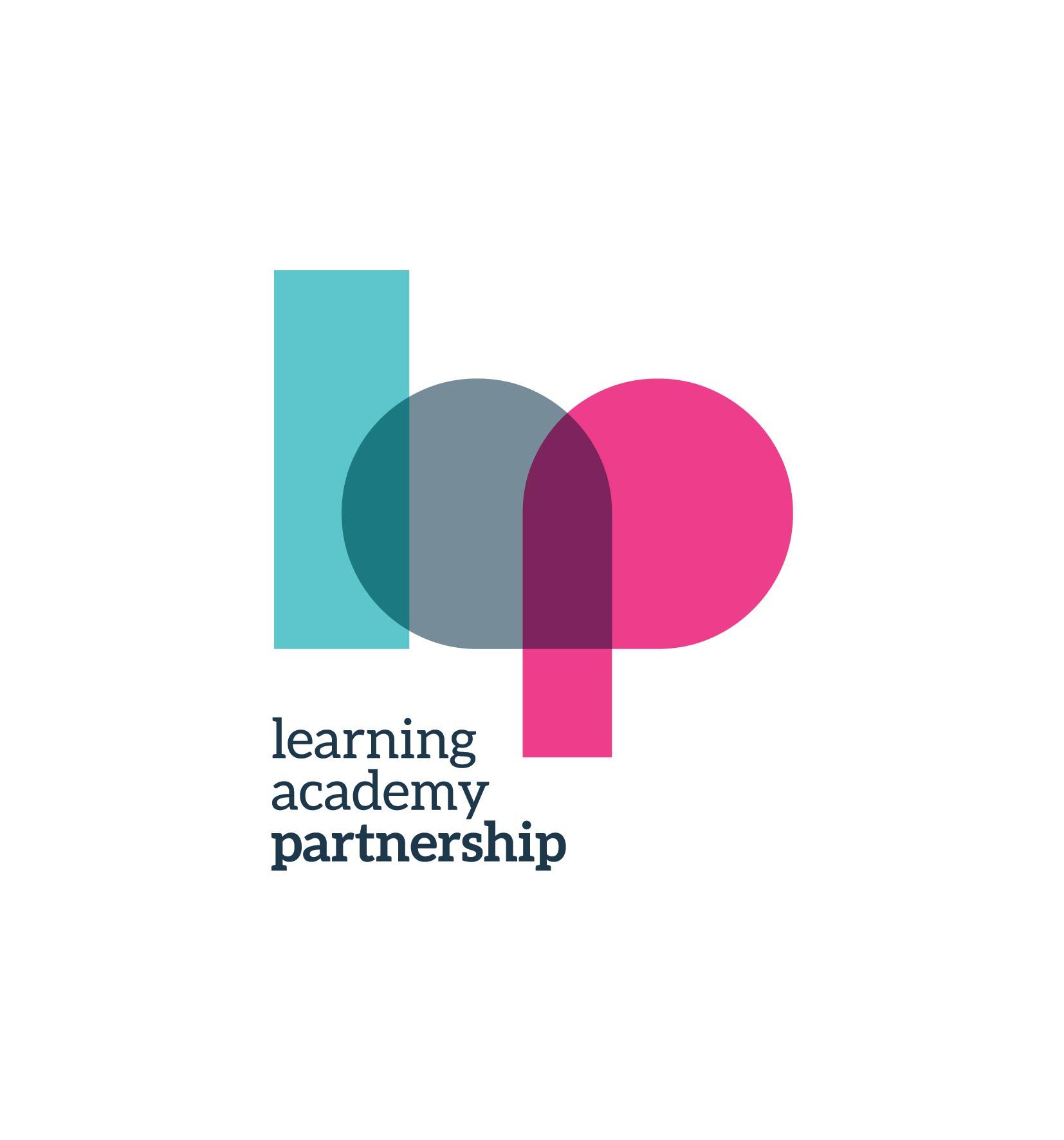 Frequently Asked QuestionsHow do we apply for a place at Ilsham Academy?Applications for a place in Reception are made with the Local Authority.  The period where you can apply for a place is from 1st November 2020.  Online applications can be made here:https://www.torbay.gov.uk/schools-and-learning/admissions/primary-place-2021/ What is the closing date for applying for a place?15th January 2021Who do I contact if I have any questions about the application process?In the first instance, please telephone the School Office on 01803 292313 or email ilsham@lapsw.org.Can I come in to view the school?Due to Covid-19 restrictions, we are unable to welcome you on to the school grounds at the current time.  Please view our virtual video tour to find out more about the school.When do we hear if a space has been allocated for our child?Allocation day is 16th April 2021.  You will receive a notification from Torbay Council and not Ilsham Academy.Where can we purchase a school uniform?Please click on the following link to our uniform supplier, Price & Buckland:https://www.pbuniform-online.co.uk/ilshamWill my child receive a school lunch?Yes.  All children in Reception are entitled to Universal Free School Meals, however please still complete the form in the Registration Handbook, which will be issued once a place is confirmed for you at the school.